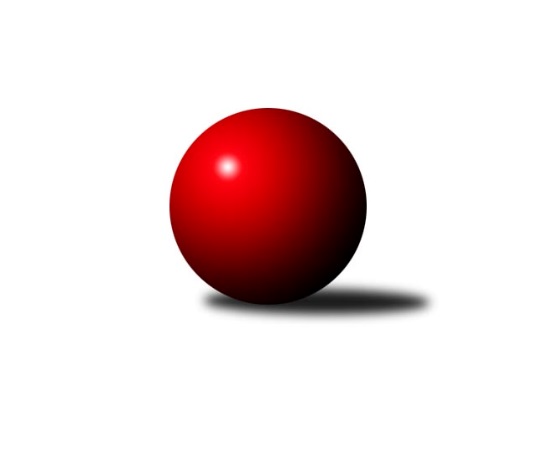 Č.6Ročník 2022/2023	17.5.2024 Zlínská krajská soutěž 2022/2023Statistika 6. kolaTabulka družstev:		družstvo	záp	výh	rem	proh	skore	sety	průměr	body	plné	dorážka	chyby	1.	TJ Sokol Machová B	6	6	0	0	32.5 : 3.5 	(34.5 : 13.5)	1708	12	1188	520	28.5	2.	TJ Bojkovice Krons B	5	4	0	1	19.0 : 11.0 	(21.0 : 19.0)	1614	8	1149	465	39	3.	TJ Chropyně	6	4	0	2	21.5 : 14.5 	(25.0 : 23.0)	1665	8	1150	515	34.2	4.	TJ Sokol Luhačovice B	6	4	0	2	21.0 : 15.0 	(29.5 : 18.5)	1692	8	1183	509	26.3	5.	SC Bylnice B	5	3	0	2	14.0 : 16.0 	(17.5 : 22.5)	1590	6	1129	461	42	6.	TJ Spartak Hluk	6	3	0	3	18.0 : 18.0 	(28.5 : 19.5)	1567	6	1126	441	44	7.	TJ Bojkovice Krons C	6	2	0	4	16.5 : 19.5 	(24.5 : 23.5)	1581	4	1128	453	42.2	8.	VKK Vsetín C	6	2	0	4	15.0 : 21.0 	(22.5 : 25.5)	1611	4	1129	482	34	9.	TJ Sokol Machová C	6	1	0	5	10.5 : 25.5 	(19.0 : 29.0)	1546	2	1088	458	49.7	10.	KC Zlín D	6	0	0	6	6.0 : 30.0 	(10.0 : 38.0)	1508	0	1089	419	57.3Tabulka doma:		družstvo	záp	výh	rem	proh	skore	sety	průměr	body	maximum	minimum	1.	TJ Bojkovice Krons B	3	3	0	0	13.0 : 5.0 	(14.5 : 9.5)	1766	6	1782	1742	2.	TJ Sokol Luhačovice B	3	2	0	1	10.0 : 8.0 	(15.5 : 8.5)	1704	4	1730	1658	3.	TJ Chropyně	3	2	0	1	10.0 : 8.0 	(13.0 : 11.0)	1667	4	1678	1659	4.	SC Bylnice B	3	2	0	1	9.0 : 9.0 	(13.0 : 11.0)	1582	4	1593	1563	5.	TJ Sokol Machová B	1	1	0	0	5.0 : 1.0 	(5.0 : 3.0)	1669	2	1669	1669	6.	TJ Bojkovice Krons C	3	1	0	2	8.5 : 9.5 	(14.5 : 9.5)	1655	2	1749	1577	7.	VKK Vsetín C	3	1	0	2	8.0 : 10.0 	(14.5 : 9.5)	1646	2	1685	1620	8.	TJ Spartak Hluk	3	1	0	2	7.0 : 11.0 	(13.5 : 10.5)	1469	2	1480	1455	9.	TJ Sokol Machová C	5	1	0	4	8.5 : 21.5 	(15.0 : 25.0)	1567	2	1634	1521	10.	KC Zlín D	2	0	0	2	2.0 : 10.0 	(4.0 : 12.0)	1499	0	1535	1462Tabulka venku:		družstvo	záp	výh	rem	proh	skore	sety	průměr	body	maximum	minimum	1.	TJ Sokol Machová B	5	5	0	0	27.5 : 2.5 	(29.5 : 10.5)	1714	10	1742	1653	2.	TJ Chropyně	3	2	0	1	11.5 : 6.5 	(12.0 : 12.0)	1665	4	1714	1639	3.	TJ Spartak Hluk	3	2	0	1	11.0 : 7.0 	(15.0 : 9.0)	1600	4	1619	1566	4.	TJ Sokol Luhačovice B	3	2	0	1	11.0 : 7.0 	(14.0 : 10.0)	1687	4	1721	1621	5.	TJ Bojkovice Krons B	2	1	0	1	6.0 : 6.0 	(6.5 : 9.5)	1538	2	1571	1504	6.	SC Bylnice B	2	1	0	1	5.0 : 7.0 	(4.5 : 11.5)	1594	2	1597	1590	7.	TJ Bojkovice Krons C	3	1	0	2	8.0 : 10.0 	(10.0 : 14.0)	1557	2	1645	1460	8.	VKK Vsetín C	3	1	0	2	7.0 : 11.0 	(8.0 : 16.0)	1599	2	1699	1489	9.	TJ Sokol Machová C	1	0	0	1	2.0 : 4.0 	(4.0 : 4.0)	1526	0	1526	1526	10.	KC Zlín D	4	0	0	4	4.0 : 20.0 	(6.0 : 26.0)	1510	0	1579	1482Tabulka podzimní části:		družstvo	záp	výh	rem	proh	skore	sety	průměr	body	doma	venku	1.	TJ Sokol Machová B	6	6	0	0	32.5 : 3.5 	(34.5 : 13.5)	1708	12 	1 	0 	0 	5 	0 	0	2.	TJ Bojkovice Krons B	5	4	0	1	19.0 : 11.0 	(21.0 : 19.0)	1614	8 	3 	0 	0 	1 	0 	1	3.	TJ Chropyně	6	4	0	2	21.5 : 14.5 	(25.0 : 23.0)	1665	8 	2 	0 	1 	2 	0 	1	4.	TJ Sokol Luhačovice B	6	4	0	2	21.0 : 15.0 	(29.5 : 18.5)	1692	8 	2 	0 	1 	2 	0 	1	5.	SC Bylnice B	5	3	0	2	14.0 : 16.0 	(17.5 : 22.5)	1590	6 	2 	0 	1 	1 	0 	1	6.	TJ Spartak Hluk	6	3	0	3	18.0 : 18.0 	(28.5 : 19.5)	1567	6 	1 	0 	2 	2 	0 	1	7.	TJ Bojkovice Krons C	6	2	0	4	16.5 : 19.5 	(24.5 : 23.5)	1581	4 	1 	0 	2 	1 	0 	2	8.	VKK Vsetín C	6	2	0	4	15.0 : 21.0 	(22.5 : 25.5)	1611	4 	1 	0 	2 	1 	0 	2	9.	TJ Sokol Machová C	6	1	0	5	10.5 : 25.5 	(19.0 : 29.0)	1546	2 	1 	0 	4 	0 	0 	1	10.	KC Zlín D	6	0	0	6	6.0 : 30.0 	(10.0 : 38.0)	1508	0 	0 	0 	2 	0 	0 	4Tabulka jarní části:		družstvo	záp	výh	rem	proh	skore	sety	průměr	body	doma	venku	1.	KC Zlín D	0	0	0	0	0.0 : 0.0 	(0.0 : 0.0)	0	0 	0 	0 	0 	0 	0 	0 	2.	SC Bylnice B	0	0	0	0	0.0 : 0.0 	(0.0 : 0.0)	0	0 	0 	0 	0 	0 	0 	0 	3.	TJ Spartak Hluk	0	0	0	0	0.0 : 0.0 	(0.0 : 0.0)	0	0 	0 	0 	0 	0 	0 	0 	4.	TJ Chropyně	0	0	0	0	0.0 : 0.0 	(0.0 : 0.0)	0	0 	0 	0 	0 	0 	0 	0 	5.	TJ Sokol Machová C	0	0	0	0	0.0 : 0.0 	(0.0 : 0.0)	0	0 	0 	0 	0 	0 	0 	0 	6.	TJ Bojkovice Krons C	0	0	0	0	0.0 : 0.0 	(0.0 : 0.0)	0	0 	0 	0 	0 	0 	0 	0 	7.	VKK Vsetín C	0	0	0	0	0.0 : 0.0 	(0.0 : 0.0)	0	0 	0 	0 	0 	0 	0 	0 	8.	TJ Sokol Machová B	0	0	0	0	0.0 : 0.0 	(0.0 : 0.0)	0	0 	0 	0 	0 	0 	0 	0 	9.	TJ Bojkovice Krons B	0	0	0	0	0.0 : 0.0 	(0.0 : 0.0)	0	0 	0 	0 	0 	0 	0 	0 	10.	TJ Sokol Luhačovice B	0	0	0	0	0.0 : 0.0 	(0.0 : 0.0)	0	0 	0 	0 	0 	0 	0 	0 Zisk bodů pro družstvo:		jméno hráče	družstvo	body	zápasy	v %	dílčí body	sety	v %	1.	Jiří Michalík 	TJ Sokol Machová B 	6	/	6	(100%)	10.5	/	12	(88%)	2.	Martin Hradský 	TJ Bojkovice Krons B 	5	/	5	(100%)	7	/	10	(70%)	3.	Šárka Drahotuská 	TJ Sokol Machová B 	5	/	6	(83%)	6.5	/	12	(54%)	4.	Bohumil Fryštacký 	TJ Sokol Machová B 	4.5	/	5	(90%)	7	/	10	(70%)	5.	Lenka Mikešová 	TJ Chropyně  	4.5	/	6	(75%)	7.5	/	12	(63%)	6.	Petr Foltýn 	VKK Vsetín C 	4	/	4	(100%)	6	/	8	(75%)	7.	Ondřej Kelíšek 	TJ Spartak Hluk 	4	/	5	(80%)	8.5	/	10	(85%)	8.	Vlastimil Lahuta 	TJ Bojkovice Krons C 	4	/	5	(80%)	8	/	10	(80%)	9.	Jiří Fryštacký 	TJ Sokol Machová B 	4	/	6	(67%)	8.5	/	12	(71%)	10.	Hana Krajíčková 	TJ Sokol Luhačovice B 	4	/	6	(67%)	7.5	/	12	(63%)	11.	Jaroslav Krejčíř 	TJ Chropyně  	4	/	6	(67%)	6	/	12	(50%)	12.	Zdeněk Kočíř 	TJ Spartak Hluk 	3	/	3	(100%)	5	/	6	(83%)	13.	Jakub Pavlištík 	TJ Sokol Machová C 	3	/	4	(75%)	7	/	8	(88%)	14.	Milan Podaný 	TJ Chropyně  	3	/	4	(75%)	6	/	8	(75%)	15.	Andrea Katriňáková 	TJ Sokol Luhačovice B 	3	/	4	(75%)	6	/	8	(75%)	16.	Dita Stratilová 	VKK Vsetín C 	3	/	5	(60%)	6	/	10	(60%)	17.	Ondřej Novák 	SC Bylnice B 	3	/	5	(60%)	5	/	10	(50%)	18.	Eva Hajdová 	VKK Vsetín C 	2	/	2	(100%)	4	/	4	(100%)	19.	Monika Hubíková 	TJ Sokol Luhačovice B 	2	/	2	(100%)	4	/	4	(100%)	20.	Miroslav Šopík 	TJ Bojkovice Krons C 	2	/	3	(67%)	4	/	6	(67%)	21.	Jiří Pospíšil 	TJ Spartak Hluk 	2	/	3	(67%)	4	/	6	(67%)	22.	Ladislav Strnad 	SC Bylnice B 	2	/	3	(67%)	4	/	6	(67%)	23.	Michal Pecl 	SC Bylnice B 	2	/	4	(50%)	4	/	8	(50%)	24.	Jaroslav Sojka 	TJ Bojkovice Krons C 	2	/	4	(50%)	3.5	/	8	(44%)	25.	Ludmila Pančochová 	TJ Sokol Luhačovice B 	2	/	5	(40%)	7	/	10	(70%)	26.	Jaroslav Kramár 	TJ Bojkovice Krons C 	2	/	5	(40%)	4	/	10	(40%)	27.	Miroslav Ševeček 	TJ Sokol Machová C 	2	/	5	(40%)	4	/	10	(40%)	28.	Tomáš Hanáček 	KC Zlín D 	2	/	6	(33%)	2.5	/	12	(21%)	29.	Jan Hastík 	TJ Sokol Machová C 	1.5	/	3	(50%)	4	/	6	(67%)	30.	Jan Lahuta 	TJ Bojkovice Krons C 	1.5	/	4	(38%)	2	/	8	(25%)	31.	Tomáš Galuška 	TJ Spartak Hluk 	1	/	1	(100%)	2	/	2	(100%)	32.	Lukáš Michalík 	TJ Sokol Machová B 	1	/	1	(100%)	2	/	2	(100%)	33.	Dominik Slavíček 	TJ Bojkovice Krons B 	1	/	1	(100%)	1	/	2	(50%)	34.	Zdeněk Kafka 	TJ Bojkovice Krons B 	1	/	2	(50%)	3	/	4	(75%)	35.	Věra Skoumalová 	KC Zlín D 	1	/	2	(50%)	2	/	4	(50%)	36.	Vlastimil Struhař 	TJ Bojkovice Krons B 	1	/	2	(50%)	2	/	4	(50%)	37.	Eva Kyseláková 	TJ Spartak Hluk 	1	/	2	(50%)	2	/	4	(50%)	38.	Jan Křižka 	TJ Bojkovice Krons C 	1	/	3	(33%)	3	/	6	(50%)	39.	Helena Konečná 	TJ Sokol Luhačovice B 	1	/	3	(33%)	2	/	6	(33%)	40.	Lumír Navrátil 	TJ Bojkovice Krons B 	1	/	3	(33%)	2	/	6	(33%)	41.	Hana Polišenská 	KC Zlín D 	1	/	3	(33%)	1.5	/	6	(25%)	42.	Jana Šopíková 	TJ Bojkovice Krons B 	1	/	3	(33%)	1.5	/	6	(25%)	43.	Petr Bařinka 	TJ Bojkovice Krons B 	1	/	4	(25%)	4.5	/	8	(56%)	44.	Michal Kuchařík 	TJ Chropyně  	1	/	4	(25%)	4.5	/	8	(56%)	45.	Adéla Foltýnová 	VKK Vsetín C 	1	/	4	(25%)	3	/	8	(38%)	46.	Tomáš Indra 	TJ Spartak Hluk 	1	/	4	(25%)	2	/	8	(25%)	47.	Václav Vlček 	TJ Sokol Machová C 	1	/	4	(25%)	2	/	8	(25%)	48.	Vladimír Beran 	TJ Chropyně  	1	/	4	(25%)	1	/	8	(13%)	49.	Vladimíra Strnková 	SC Bylnice B 	1	/	5	(20%)	3.5	/	10	(35%)	50.	Jana Dvořáková 	TJ Sokol Machová C 	1	/	5	(20%)	2	/	10	(20%)	51.	Karel Skoumal 	KC Zlín D 	1	/	5	(20%)	2	/	10	(20%)	52.	Matěj Čunek 	KC Zlín D 	1	/	5	(20%)	2	/	10	(20%)	53.	Vojtěch Hrňa 	VKK Vsetín C 	1	/	6	(17%)	3	/	12	(25%)	54.	Roman Prachař 	TJ Spartak Hluk 	0	/	1	(0%)	1	/	2	(50%)	55.	Evžen Štětkař 	KC Zlín D 	0	/	1	(0%)	0	/	2	(0%)	56.	Martin Orság 	VKK Vsetín C 	0	/	1	(0%)	0	/	2	(0%)	57.	Miroslav Nožička 	TJ Spartak Hluk 	0	/	2	(0%)	1	/	4	(25%)	58.	Radek Hajda 	VKK Vsetín C 	0	/	2	(0%)	0.5	/	4	(13%)	59.	Adam Záhořák 	KC Zlín D 	0	/	2	(0%)	0	/	4	(0%)	60.	Ludvík Jurásek 	TJ Spartak Hluk 	0	/	3	(0%)	3	/	6	(50%)	61.	Antonín Strnad 	SC Bylnice B 	0	/	3	(0%)	1	/	6	(17%)	62.	Gabriela Benková 	TJ Sokol Machová C 	0	/	3	(0%)	0	/	6	(0%)Průměry na kuželnách:		kuželna	průměr	plné	dorážka	chyby	výkon na hráče	1.	TJ Bojkovice Krons, 1-2	1696	1198	497	38.1	(424.0)	2.	TJ Sokol Luhačovice, 1-4	1647	1152	495	33.0	(412.0)	3.	Chropyně, 1-2	1637	1143	493	34.7	(409.3)	4.	TJ Sokol Machová, 1-2	1607	1144	463	45.3	(402.0)	5.	TJ Zbrojovka Vsetín, 1-4	1602	1122	480	36.8	(400.7)	6.	KC Zlín, 1-4	1570	1120	449	51.5	(392.5)	7.	TJ Spartak Hluk, 1-2	1476	1062	414	42.2	(369.2)Nejlepší výkony na kuželnách:TJ Bojkovice Krons, 1-2TJ Bojkovice Krons B	1829	6. kolo	Martin Hradský 	TJ Bojkovice Krons B	510	4. koloTJ Bojkovice Krons B	1782	4. kolo	Martin Hradský 	TJ Bojkovice Krons B	498	1. koloTJ Bojkovice Krons B	1773	1. kolo	Lumír Navrátil 	TJ Bojkovice Krons B	497	6. koloTJ Bojkovice Krons C	1749	5. kolo	Martin Hradský 	TJ Bojkovice Krons B	478	6. koloTJ Bojkovice Krons B	1742	3. kolo	Jiří Michalík 	TJ Sokol Machová B	472	3. koloTJ Sokol Machová B	1742	3. kolo	Dita Stratilová 	VKK Vsetín C	464	1. koloTJ Sokol Luhačovice B	1720	3. kolo	Martin Hradský 	TJ Bojkovice Krons B	463	3. koloTJ Chropyně 	1714	4. kolo	Ludmila Pančochová 	TJ Sokol Luhačovice B	460	3. koloVKK Vsetín C	1699	1. kolo	Jan Lahuta 	TJ Bojkovice Krons C	458	5. koloTJ Bojkovice Krons C	1640	3. kolo	Vlastimil Lahuta 	TJ Bojkovice Krons C	452	3. koloTJ Sokol Luhačovice, 1-4TJ Sokol Luhačovice B	1730	6. kolo	Hana Krajíčková 	TJ Sokol Luhačovice B	492	4. koloTJ Sokol Machová B	1728	2. kolo	Andrea Katriňáková 	TJ Sokol Luhačovice B	457	6. koloTJ Sokol Luhačovice B	1724	4. kolo	Jiří Fryštacký 	TJ Sokol Machová B	446	2. koloTJ Sokol Luhačovice B	1658	2. kolo	Bohumil Fryštacký 	TJ Sokol Machová B	442	2. koloTJ Bojkovice Krons C	1565	4. kolo	Ludmila Pančochová 	TJ Sokol Luhačovice B	436	2. koloKC Zlín D	1482	6. kolo	Hana Krajíčková 	TJ Sokol Luhačovice B	433	6. kolo		. kolo	Andrea Katriňáková 	TJ Sokol Luhačovice B	432	4. kolo		. kolo	Jiří Michalík 	TJ Sokol Machová B	429	2. kolo		. kolo	Zdenka Svobodová 	TJ Sokol Luhačovice B	425	6. kolo		. kolo	Helena Konečná 	TJ Sokol Luhačovice B	422	2. koloChropyně, 1-2TJ Sokol Luhačovice B	1721	5. kolo	Lenka Mikešová 	TJ Chropyně 	453	1. koloTJ Chropyně 	1678	5. kolo	Jaroslav Krejčíř 	TJ Chropyně 	452	6. koloTJ Chropyně 	1663	6. kolo	Lenka Mikešová 	TJ Chropyně 	451	5. koloTJ Chropyně 	1659	1. kolo	Hana Krajíčková 	TJ Sokol Luhačovice B	447	5. koloTJ Spartak Hluk	1615	6. kolo	Ludmila Pančochová 	TJ Sokol Luhačovice B	442	5. koloKC Zlín D	1486	1. kolo	Monika Hubíková 	TJ Sokol Luhačovice B	438	5. kolo		. kolo	Jiří Pospíšil 	TJ Spartak Hluk	436	6. kolo		. kolo	Milan Podaný 	TJ Chropyně 	428	1. kolo		. kolo	Zdeněk Kočíř 	TJ Spartak Hluk	418	6. kolo		. kolo	Lenka Mikešová 	TJ Chropyně 	417	6. koloTJ Sokol Machová, 1-2TJ Sokol Machová B	1732	6. kolo	Ondřej Kelíšek 	TJ Spartak Hluk	451	4. koloTJ Sokol Machová B	1669	5. kolo	Jiří Michalík 	TJ Sokol Machová B	442	6. koloTJ Chropyně 	1639	3. kolo	Lukáš Michalík 	TJ Sokol Machová B	440	6. koloTJ Sokol Machová C	1634	2. kolo	Jiří Fryštacký 	TJ Sokol Machová B	436	6. koloTJ Sokol Luhačovice B	1621	1. kolo	Miroslav Ševeček 	TJ Sokol Machová C	435	2. koloTJ Spartak Hluk	1619	4. kolo	Jiří Michalík 	TJ Sokol Machová B	433	5. koloVKK Vsetín C	1610	5. kolo	Jaroslav Krejčíř 	TJ Chropyně 	432	3. koloTJ Sokol Machová C	1579	1. kolo	Šárka Drahotuská 	TJ Sokol Machová B	425	5. koloTJ Sokol Machová C	1576	3. kolo	Zdeněk Kočíř 	TJ Spartak Hluk	424	4. koloTJ Bojkovice Krons B	1571	2. kolo	Jakub Pavlištík 	TJ Sokol Machová C	424	1. koloTJ Zbrojovka Vsetín, 1-4VKK Vsetín C	1685	4. kolo	Eva Hajdová 	VKK Vsetín C	467	6. koloTJ Sokol Machová B	1653	1. kolo	Ladislav Strnad 	SC Bylnice B	450	1. koloTJ Bojkovice Krons C	1645	6. kolo	Petr Foltýn 	VKK Vsetín C	445	4. koloTJ Chropyně 	1642	2. kolo	Dita Stratilová 	VKK Vsetín C	437	6. koloVKK Vsetín C	1632	6. kolo	Jaroslav Krejčíř 	TJ Chropyně 	436	2. koloVKK Vsetín C	1620	2. kolo	Eva Hajdová 	VKK Vsetín C	435	4. koloSC Bylnice B	1593	3. kolo	Milan Podaný 	TJ Chropyně 	433	2. koloSC Bylnice B	1590	4. kolo	Ladislav Strnad 	SC Bylnice B	431	5. koloSC Bylnice B	1589	1. kolo	Adéla Foltýnová 	VKK Vsetín C	430	4. koloSC Bylnice B	1563	5. kolo	Ladislav Strnad 	SC Bylnice B	427	4. koloKC Zlín, 1-4TJ Sokol Machová B	1717	4. kolo	Jiří Fryštacký 	TJ Sokol Machová B	472	4. koloTJ Spartak Hluk	1566	2. kolo	Bohumil Fryštacký 	TJ Sokol Machová B	455	4. koloKC Zlín D	1535	2. kolo	Ondřej Kelíšek 	TJ Spartak Hluk	432	2. koloKC Zlín D	1462	4. kolo	Jiří Michalík 	TJ Sokol Machová B	430	4. kolo		. kolo	Karel Skoumal 	KC Zlín D	409	2. kolo		. kolo	Jiří Pospíšil 	TJ Spartak Hluk	407	2. kolo		. kolo	Matěj Čunek 	KC Zlín D	393	2. kolo		. kolo	Matěj Čunek 	KC Zlín D	384	4. kolo		. kolo	Eva Kyseláková 	TJ Spartak Hluk	383	2. kolo		. kolo	Tomáš Hanáček 	KC Zlín D	378	2. koloTJ Spartak Hluk, 1-2TJ Bojkovice Krons B	1504	5. kolo	Petr Foltýn 	VKK Vsetín C	416	3. koloVKK Vsetín C	1489	3. kolo	Petr Bařinka 	TJ Bojkovice Krons B	415	5. koloTJ Spartak Hluk	1480	1. kolo	Vlastimil Lahuta 	TJ Bojkovice Krons C	404	1. koloTJ Spartak Hluk	1472	5. kolo	Ondřej Kelíšek 	TJ Spartak Hluk	401	5. koloTJ Bojkovice Krons C	1460	1. kolo	Dita Stratilová 	VKK Vsetín C	394	3. koloTJ Spartak Hluk	1455	3. kolo	Ondřej Kelíšek 	TJ Spartak Hluk	392	1. kolo		. kolo	Martin Hradský 	TJ Bojkovice Krons B	390	5. kolo		. kolo	Ondřej Kelíšek 	TJ Spartak Hluk	385	3. kolo		. kolo	Zdeněk Kočíř 	TJ Spartak Hluk	380	1. kolo		. kolo	Ludvík Jurásek 	TJ Spartak Hluk	378	3. koloČetnost výsledků:	6.0 : 0.0	2x	5.0 : 1.0	6x	4.0 : 2.0	7x	2.0 : 4.0	4x	1.5 : 4.5	2x	1.0 : 5.0	6x	0.0 : 6.0	3x